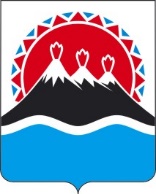 П О С Т А Н О В Л Е Н И ЕГУБЕРНАТОРА КАМЧАТСКОГО КРАЯг. Петропавловск-КамчатскийПОСТАНОВЛЯЮ:Признать утратившими силу:постановление Губернатора Камчатского края от 30.07.2018 № 61 «О внесении изменений в постановление главы администрации Камчатской области от 18.08.1995 № 194 «О создании природного парка «Налычево»;постановление Губернатора Камчатского края от 29.06.2020 № 114 «О внесении изменений в постановление главы администрации Камчатской области от 18.05.1995 № 194 «О создании природного парка «Налычево». Настоящее постановление вступает в силу после дня его официального опубликования. [Дата регистрации]№[Номер документа]О признании утратившими силу отдельных постановлений Губернатора Камчатского края[горизонтальный штамп подписи 1]В.В. Солодов